ПАСПОРТ ВОИНСКОГО ЗАХОРОНЕНИЯ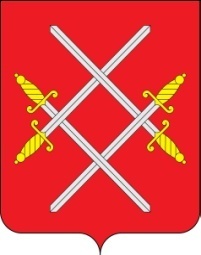 Заовражье -Лызлово  (крест)№ 55-67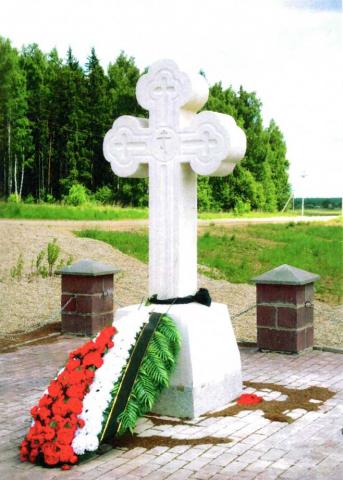 Описание:Поминальный крест у дороги Заовражье-Лызлово, выполнен из белого камня на небольшом основании.1.Вид захоронения: Воинское кладбище 12 чел2.Размеры: общая площадь 75 кв.м.3.Дата захоронения: с 2008 г4.Количество захороненных: 12,  известных - 15.Период боевых действий: Осенне-зимний период 1941-1942 г.г.6. GPS-координаты: N 55.666942 E 36.4850977. Муниципальное образование: Рузский городской округ Московской области8. Территория: сельское территориальное управление Восточное (Колюбакинское) 9.Место нахождения: Левая сторона дороги из д. Заовражье в д. Лызлово10.Проезд: Белорусский ж/д вокзал (эл. поезда) ст. Тучково (автобусы) г. Руза (автобусы) пос. Колюбакино (ост. д. Неверово, д. Лызлово).